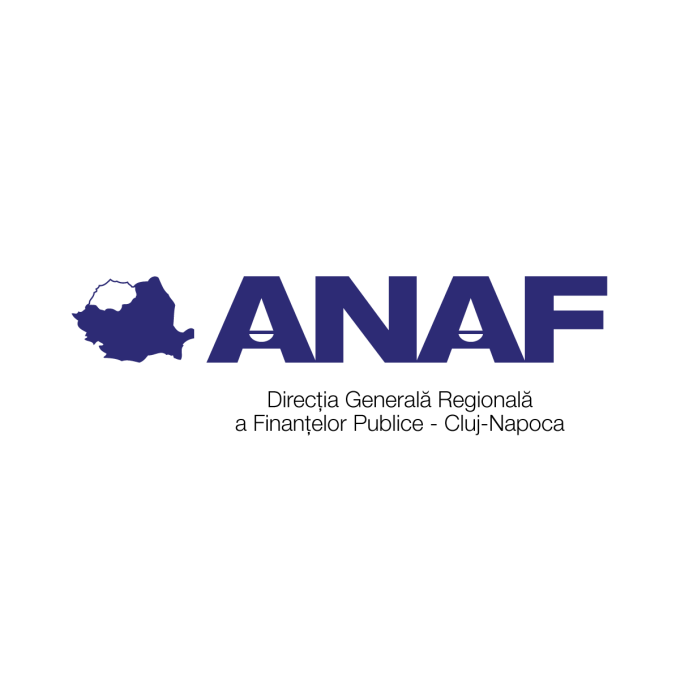 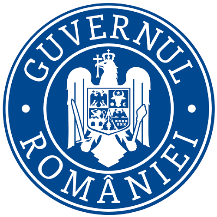 MINISTERUL FINANȚELOR       Agenția Națională de Administrare FiscalăDirecția Generală Regională a Finanțelor Publice Cluj-NapocaServiciul Asistență pentru ContribuabiliNr. CJR_DEC- 5090/09.09.2021Către            :  Directia Generala Regionala a Finantelor Publice Cluj-NapocaCompartimentul de Comunicare, Relatii Publice si Mass Media          În atenţia	     :Domnului Radu Alin, consilier superior Ref.		     :Adresa nr. CJR-DGR 18641/06.09.2019De la	     :  Direcția Generală Regională a Finanțelor Publice Cluj- NapocaServiciul Asistență pentru ContribuabiliStimate domn,Urmare  adresei Dvs. nr.  CJR-DGR 18641/06.09.2019, va transmitem alaturat modificarile legislative cu caracter general si specific, pe diferite tipuri de activitati, publicate in Monitorul Oficial, in luna august 2021:1. Ordin al președintelui Agenţiei Naţionale de Administrare Fiscală nr. 1159/2021 din 22 iulie 2021 privind aprobarea Procedurii de stabilire a taxei pe valoarea adăugată datorate în România de către misiunile diplomatice şi oficiile consulare, personalul acestora şi cetăţenii străini cu statut diplomatic şi consular pentru mijloacele de transport care au fost importate sau achiziţionate în regim de scutire de la plata taxei pe valoarea adăugată şi care se înstrăinează într-o perioadă mai scurtă de 2 ani de la data importului/achiziţiei, precum şi a modelului şi conţinutului unor formulare (Monitorul Oficial nr. 763 din 5 august 2021)► Aprobă utilizarea Procedurii în vederea stabilirii, de către organele fiscale competente la cererea contribuabililor, a taxei pe valoarea adăugată datorate de către misiunile diplomatice şi oficiile consulare, personalul acestora şi cetăţenii străini cu statut diplomatic şi consular pentru mijloacele de transport care au fost importate sau achiziţionate în regim de scutire de la plata taxei pe valoarea adăugată şi care se înstrăinează într-o perioadă mai scurtă de 2 ani de la data importului/achiziţiei, potrivit art. 294^1 din Legea nr. 227/2015 privind Codul fiscal, cu modificările şi completările ulterioare ► Reglementează depunerea la organul fiscal competent a formularului 380 Cerere de stabilire a taxei pe valoarea adăugată datorate în România de către misiunile diplomatice şi oficiile consulare, personalul acestora şi cetăţenii străini cu statut diplomatic şi consular pentru mijloacele de transport care au fost importate sau achiziţionate în regim de scutire de la plata taxei pe valoarea adăugată şi care se înstrăinează într-o perioadă mai scurtă de 2 ani de la data importului/achiziţiei ► Aprobă modelul şi conţinutul următoarelor formulare, în vederea aplicării procedurii de către compartimentul cu atribuţii în gestiunea declaraţiilor fiscale din cadrul organului fiscal competent: Referat/Decizia privind stabilirea/anularea taxei pe valoarea adăugată datorate în România de către misiunile diplomatice, precum și Decizia pentru îndreptarea erorilor materiale din cuprinsul Deciziei privind stabilirea/anularea taxei pe valoarea adăugată datorate în România de către misiunile diplomatice şi oficiile consulare, personalul acestora şi cetăţenii străini cu statut diplomatic şi consular pentru mijloacele de transport care au fost importate sau achiziţionate în regim de scutire de la plata taxei pe valoarea adăugată şi care se înstrăinează într-o perioadă mai scurtă de 2 ani de la data importului/achiziţieiOrdin al președintelui Agenţiei Naţionale de Administrare Fiscală nr. 1191/2021 din 26 iulie 2021 pentru aprobarea Procedurii de implementare şi de administrare a grupului fiscal în domeniul impozitului pe profit, precum şi pentru aprobarea modelului şi conţinutului unor formulare (Monitorul Oficial nr. 766 din 6 august 2021)► Aprobă Procedura de implementare şi de administrare a grupului fiscal în domeniulimpozitului pe profit, potrivit art. 42^1 din Legea nr. 227/2015 privind Codul fiscal, cu modificările şi completările ulterioare► Reglementează completarea, cu ajutorul aplicaţiei informatice afişată pe site-ul Agenţiei Naţionale de Administrare Fiscală, precum și depunerea prin mijloace electronice de transmitere la distanţă, a formularului 173 - "Cerere privind grupul fiscal în domeniul impozitului pe profit" de către persoanele juridice care optează să fie tratate drept grup fiscal în domeniul impozitului pe profit, potrivit art. 42^3 din Codul fiscal ► Aprobă modelul şi conţinutul formularelor 174 "Decizie privind aprobarea/ respingerea implementării/menţinerea grupului fiscal şi continuarea sistemului de consolidare fiscală în domeniul impozitului pe profit" și 175 "Decizie privind modificări ulterioare în cadrul grupului fiscal în domeniul impozitului pe profit".3. Ordin al președintelui Agenției Naționale de Administrare Fiscală Nr. 1193/2021 din 27 iulie 2021 pentru aprobarea Procedurii de înregistrare a contractelor de fiducie sau ale construcţiilor juridice similare fiduciei, de organizare şi funcţionare a Registrului central al fiduciilor şi al construcţiilor juridice similare fiduciilor, pentru aprobarea Procedurii privind accesul la Registrul central al fiduciilor şi al construcţiilor juridice similare fiduciilor, precum şi pentru aprobarea modelului şi conţinutului unor formulare (Monitorul Oficial nr. 779 din 12 august 2021)► Aprobă Procedura de înregistrare a contractelor de fiducie sau ale construcţiilor juridice similare fiduciei, de organizare şi funcţionare a Registrului central al fiduciilor şi al construcţiilor juridice similare fiduciilor, în baza prevederilor art. 780 din Legea nr. 287/2009 privind Codul civil, republicată, cu modificările ulterioare, ale art. 19 alin. (5) lit. c) şi alin. (8^1) din Legea nr. 129/2019 pentru prevenirea şi combaterea spălării banilor şi finanţării terorismului, precum şi ale art. 342 alin. (1) şi (4) din Legea nr. 207/2015 privind Codul de procedură fiscală, cu modificările şi completările ulterioare► Reglementează depunerea de către fiduciar, în termen de o lună de la data încheierii contractului de fiducie, a Declaraţiei de înregistrare a contractelor de fiducie sau a construcţiilor juridice similare fiduciei, însoţită de o copie a contractului de fiducie, prin intermediul serviciului Spaţiul Privat Virtual► Aprobă modelul şi conţinutul unor formulare în vederea aplicării procedurii de către compartimentul cu atribuţii în domeniul gestionării registrului contribuabililor din cadrul organului fiscal competent, privind organizarea evidenţei contractelor de fiducie şi a construcţiilor juridice similare fiduciilor în "Registrul central al fiduciilor şi al construcţiilor juridice similare fiduciilor" și verificarea concordanţei informaţiilor înscrise în declaraţie cu cele din copia contractului de fiducie sau al construcţiei juridice similare fiduciei► Stabilește că, data înregistrării contractului de fiducie sau al construcţiei juridice similare fiduciei, a modificărilor ulterioare sau a încetării acestuia este data înscrierii acestuia în registru, iar dovada înregistrării la organul fiscal competent a contractului de fiducie sau al construcţiei juridice similare fiduciei, a modificărilor ulterioare sau a încetării acestuia este declaraţia, însoţită de notificarea organului fiscal. e4. Ordinul președintelui Agenției Naționale de Administrare Fiscală nr. 1252/2021 din 9 august 2021 pentru aprobarea modelului şi conţinutului formularului (089) "Declaraţie pe propria răspundere pentru îndeplinirea condiţiei prevăzute la art. 331 alin. (2) lit. e) pct. 2 şi/sau art. 331 alin. (2) lit. l) pct. 2 din Codul fiscal" (Monitorul Oficial nr. 787 din 16 august 2021)► Aprobă modelul şi conţinutul formularului (089) "Declaraţie pe propria răspundere pentru îndeplinirea condiţiei prevăzute la art. 331 alin. (2) lit. e) pct. 2 şi/sau art. 331 alin. (2) lit. l) pct. 2 din Codul fiscal"► Reglementează completarea acestei declarații de către persoanele impozabile înregistrate în scopuri de TVA, conform art. 316 din Legea nr. 227/2015 privind Codul fiscal, cu modificările şi completările ulterioare, stabilite în România, conform art. 266 alin. (2) din Codul fiscal, care deţin o licenţă valabilă de furnizare a energiei electrice sau o licenţă de furnizare a gazelor naturale► Reglementează depunerea la organul fiscal competent anual, până la data de 10 decembrie a fiecărui an, a "Declaraţiei pe propria răspundere pentru îndeplinirea condiţiei prevăzute la art. 331 alin. (2) lit. e) pct. 2 şi/sau art. 331 alin. (2) lit. l) pct. 2 din Codul fiscal", fiind valabilă pentru toate achiziţiile de energie electrică/gaze naturale efectuate în anul următor depunerii declaraţiei ► Stabilește ca situaţia în care licenţa de furnizare a energiei electrice, licenţa pentru activitatea traderului de energie electrică sau orice licenţă care permite comercializarea de energie electrică/licenţa de furnizare de gaze naturale sau licenţa pentru activitatea traderului de gaze naturale, se obţine în perioada 1 - 31 decembrie a unui an calendaristic, declaraţia se depune la organul fiscal competent în perioada 1 - 20 ianuarie a anului calendaristic următor celui în care s-a obţinut licenţa, declaraţia fiind valabilă pentru toate achiziţiile de energie electrică efectuate în anul în care se depune declaraţia► Reglementează afişarea pe site-ul Agenţiei Naţionale de Administrare Fiscală, în condiţiile prevăzute de art. 331 alin. (2) lit. e) pct. 2 din Codul fiscal, a listei persoanelor impozabile care au depus declaraţiile cel târziu până la data de 31 decembrie a fiecărui an, respectiv până la data de 31 ianuarie a anului următor în cazul cumpărătorilor de energie electrică care au obţinut licenţa de furnizare a energiei electrice, licenţa pentru activitatea traderului de energie electrică sau orice licenţă care permite comercializarea de energie electrică între 1 şi 31 decembrie a anului, ori care au depus declaraţiile pentru perioade anterioare anului depunerii. adjunct5. Ordinul președintelui Agenției Naționale de Administrare Fiscală nr. 1254/2021 din 9 august 2021 pentru aprobarea modelului, conţinutului şi instrucţiunilor de completare ale formularului (085) "Opţiune privind aplicarea/încetarea aplicării prevederilor art. 275 alin. (2) şi art. 278 alin. (5) lit. h) din Legea nr. 227/2015 privind Codul fiscal" (Monitorul Oficial nr. 788 din 17 august 2021)►Aprobă modelul şi conţinutul formularului (085) "Opţiune privind aplicarea/încetarea aplicării prevederilor art. 275 alin. (2), privind livrările intracomunitare la distanță şi ale art. 278 alin. (5) lit. h), privind locul prestării de servicii de telecomunicații, de radiodifuziune şi televiziune, din Legea nr. 227/2015 privind Codul fiscal► Reglementează depunerea formularului (085) la organul fiscal central competent de către persoanele impozabile stabilite sau care îşi au domiciliul stabil sau reşedinţa în România care efectuează livrări intracomunitare de bunuri la distanţă şi prestează servicii de telecomunicaţii, de radiodifuziune şi televiziune, precum şi servicii furnizate pe cale electronică către persoane neimpozabile dintr-un alt stat membru, a căror valoare totală nu depăşeşte în anul calendaristic curent şi nu a depăşit nici în cursul anului calendaristic precedent 10.000 euro (46.337 lei) şi care optează pentru aplicarea prevederilor art. 275 alin. (2) şi art. 278 alin. (5) lit. h) din Legea nr. 227/2015 privind Codul fiscal, cu modificările şi completările ulterioare, sau care, după cel puţin 2 ani calendaristici, optează pentru încetarea aplicării prevederilor art. 275 alin. (2) şi art. 278 alin. (5) lit. h) din Codul fiscal.6. Ordinul președintelui Agenției Naționale de Administrare Fiscală nr. 1253/2021 din 9 august 2021 pentru aprobarea modelului şi conţinutului formularului (300) "Decont de taxă pe valoarea adăugată" (Monitorul Oficial nr. 791 din 17 august 2021)► Aprobă completarea și depunerea conform instrucţiunilor de completare a modelului şi conţinutului formularului (300) "Decont de taxă pe valoarea adăugată", începând cu declararea obligaţiilor fiscale aferente lunii iulie 2021► Stabilește că persoanele impozabile înregistrate în scopuri de TVA care efectuează în perioada de raportare numai operaţiuni în interiorul ţării pot opta pentru completarea formularului de decont simplificat, prin bifarea căsuţei corespunzătoare din programul de asistenţă pus la dispoziţie pe pagina de internet a Agenţiei Naţionale de Administrare Fiscală► Reglementează depunerea la organul fiscal competent a formularului (300) "Decont de taxă pe valoarea adăugată", la următoarele termene:a) lunar, până la data de 25 inclusiv a lunii următoare celei pentru care se depune decontul, de persoanele impozabile pentru care perioada fiscală este luna calendaristică, potrivit prevederilor art. 322 din Codul fiscal;b) trimestrial, până la data de 25 inclusiv a primei luni din trimestrul următor celui pentru care se depune decontul, de persoanele impozabile pentru care perioada fiscală este trimestrul calendaristic, potrivit prevederilor art. 322 din Codul fiscal;c) semestrial, până la data de 25 inclusiv a primei luni din semestrul următor celui pentru care se depune decontul, de persoanele impozabile pentru care organul fiscal competent a aprobat ca perioadă fiscală semestrul calendaristic, potrivit prevederilor art. 322 alin. (9) din Codul fiscal şi ale pct. 103 alin. (4) din Normele metodologice de aplicare a Legii nr. 227/2015 privind Codul fiscal, aprobate prin Hotărârea Guvernului nr. 1/2016, cu modificările şi completările ulterioare;d) anual, până la data de 25 ianuarie inclusiv a anului următor celui pentru care se depune decontul, de persoanele impozabile prevăzute la pct. 103 alin. (6) din Normele metodologice şi de persoanele impozabile pentru care organul fiscal competent a aprobat ca perioadă fiscală anul calendaristic, potrivit prevederilor art. 322 alin. (9) din Codul fiscal şi ale pct. 103 alin. (4) din Normele metodologice;e) până la data de 25 a celei de-a treia luni a trimestrului calendaristic, pentru primele două luni ale aceluiaşi trimestru calendaristic, de persoanele impozabile care utilizează trimestrul ca perioadă fiscală şi care efectuează o achiziţie intracomunitară de bunuri taxabilă în România, dacă exigibilitatea taxei aferente achiziţiei intracomunitare intervine în a doua lună a respectivului trimestru. Decontul se va depune pentru luna a doua a trimestrului, dar va cuprinde şi operaţiunile realizate în prima lună a acestuia. În situaţia în care exigibilitatea taxei aferente achiziţiei intracomunitare intervine în prima sau în a treia lună a trimestrului calendaristic, sunt aplicabile în mod corespunzător dispoziţiile lit. a) din prezentul paragraf.7. Ordin al președintelui Agenției Naționale de Administrare Fiscală nr. 1.251/2021 privind modificarea și completarea Ordinului președintelui Agenției Naționale de Administrare Fiscală nr. 2.862/2019 pentru aprobarea Procedurii privind stabilirea din oficiu a impozitului anual pe veniturile persoanelor fizice, precum și a modelului și conținutului unor formulare (Monitorul Oficial nr. 802 din 20 august 2021)► Modifică şi completează Ordinul preşedintelui Agenţiei Naţionale de Administrare Fiscală nr. 2.862/2019 pentru aprobarea Procedurii privind stabilirea din oficiu a impozitului anual pe veniturile persoanelor fizice, precum şi a modelului şi conţinutului unor formulare.8. Ordin al preşedintelui Agenţiei Naţionale de Administrare Fiscală nr. 1211/2021 pentru modificarea Normelor privind utilizarea declaraţiilor vamale simplificate şi înscrierea în evidenţele declarantului, aprobate prin Ordinul preşedintelui Agenţiei Naţionale de Administrare Fiscală nr. 1.887/2016  (Monitorul Oficial nr. 807 din 23 august 2021)► Modifică și completează Normele privind utilizarea declaraţiilor vamale simplificate şi înscrierea în evidenţele declarantului, aprobate prin Ordinul preşedintelui Agenţiei Naţionale de Administrare Fiscală nr. 1.887/2016► Aprobă ca transmiterea şi prelucrarea cererilor, precum şi emiterea şi gestionarea ulterioară a autorizaţiilor, respectiv modificarea, revocarea, anularea şi suspendarea acestora, să se realizeze prin utilizarea Sistemului de decizii vamale, dezvoltat la nivelul Uniunii Europene şi pus la dispoziţia operatorilor economici şi a autorităţilor vamale din statele membre de Comisia Europeană► Reglementează ca utilizarea declaraţiei simplificate şi înscrierea în evidenţele declarantului să fie interzisă, dacă cuantumul taxei pe valoare adăugată nu a fost plătit, amânat sau garantat, potrivit prevederilor Legii nr. 227/2015 privind Codul fiscal, cu modificările şi completările ulterioare, şi, după caz, cuantumul accizelor nu a fost plătit sau garantat.en ȘERBAN	9. Ordin al preşedintelui Agenţiei Naţionale de Administrare Fiscală nr. 1241/2021 pentru aprobarea Normelor tehnice privind administrarea contingentelor tarifare în România (Monitorul Oficial nr. 812 din 24 august 2021)► Aprobă Normele tehnice privind modul de funcţionare și administrare în România a contingentelor tarifare deschise prin reglementări ale Uniunii Europene, administrate de Comisia Europeană - Direcţia Generală Impozitare şi Uniune Vamală, în conformitate cu ordinea cronologică a datelor de acceptare a declaraţiilor vamale de punere în liberă circulaţie a mărfurilor.10. Ordin al preşedintelui Agenţiei Naţionale de Administrare Fiscală nr. 1247/2021 pentru aprobarea Normelor tehnice privind autorizarea utilizării regimului de tranzit unional/comun pe suport hârtie pentru mărfurile transportate pe calea ferată și pe cale aeriană și autorizarea utilizării unui document electronic de transport ca declarație de tranzit pentru transportul aerian (Monitorul Oficial nr. 830 din 31 august 2021)► Aprobă Normele tehnice privind autorizarea utilizării regimului de tranzit unional/comun pe suport hârtie pentru mărfurile transportate pe calea ferată și pe cale aeriană și autorizarea utilizării unui document electronic de transport ca declarație de tranzit pentru transportul aerian, prevăzute în anexa care face parte integrantă din ordin ► Abrogă, de la data intrării în vigoare, Ordinul președintelui Agenției Naționale de Administrare Fiscală nr. 735/2017 pentru aprobarea Normelor tehnice privind autorizarea utilizării regimului de tranzit unional/comun pe suport hârtie pentru mărfurile transportate pe calea ferată și pe cale aeriană și autorizarea utilizării regimului de tranzit unional/comun pe baza unui manifest electronic pentru mărfurile transportate pe cale aeriană, publicat în Monitorul Oficial al României, Partea I, nr. 156 din 2 martie 2017.► Ordinul intră în vigoare în termen de 15 zile de la publicare.11. Odonanța de urgență a Guvernului nr. 94/2021 pentru modificarea Legii nr. 263/2010 privind sistemul unitar de pensii publice(Monitorul Oficial nr. 830 din 31 august 2021)► Modifică articolele 29, 58 și 76 din Legea nr. 263/2010 privind sistemul unitar de pensii publice, publicată în Monitorul Oficial al României, Partea I, nr. 852 din 20 decembrie 2010, cu modificările și completările ulterioare► Reglementează că avizele de încadrare a locurilor de muncă în condiții deosebite, al căror termen de valabilitate este data de 31 decembrie 2018, își prelungesc valabilitatea până la data de 1 septembrie 2023, dată până la care angajatorii au obligația de a normaliza condițiile de muncă. Perioada cuprinsă între data de 31 decembrie 2018 și data de 1 septembrie 2023 constituie stagiu de cotizare în condiții deosebite de muncă, pentru care angajatorii datorează contribuția de 4% potrivit prevederilor art. 138 lit. b) din Legea nr. 227/2015 privind Codul fiscal, cu modificările și completările ulterioare.12. Odonanța Guvernului nr. 9/2021 privind stabilirea unor măsuri de facilitare a utilizării informațiilor financiare și a analizelor financiare în scopul prevenirii, depistării, investigării sau urmăririi penale a anumitor infracțiuni (Monitorul Oficial nr. 831 din 31 august 2021)► Instituie unele măsuri privind utilizarea informațiilor financiare și a analizelor financiare în scopul prevenirii, depistării, investigării sau urmăririi penale a anumitor infracțiuni► Transpune Directiva (UE) 2019/1.153 a Parlamentului European și a Consiliului din 20 iunie 2019 de stabilire a normelor de facilitare a utilizării informațiilor financiare și de alt tip în scopul prevenirii, depistării, investigării sau urmăririi penale a anumitor infracțiuni și de abrogare a Deciziei 2000/642/JAI a Consiliului, publicată în Jurnalul Oficial al Uniunii Europene, seria L, nr. 186 din 11 iulie 2019► Definește registrul centralizat de conturi bancare ca fiind registrul central electronic pentru conturi de plăți și conturi bancare identificate prin IBAN, prevăzut la art. 61¹ din Legea nr. 207/2015 privind Codul de procedură fiscală, cu modificările și completările ulterioare► Reglementează că informațiile privind conturile bancare sunt informațiile prevăzute la art. 61¹ alin.(3) din Legea nr. 207/2015, cu modificările și completările ulterioare► Reglementează că autoritățile competente să acceseze și să consulte registrul centralizat de conturi bancare, respectiv să solicite și să primească informații financiare sau analize financiare sunt următoarele: Poliția Română, Poliția de Frontieră Română și Direcția Generală Anticorupție din subordinea Ministerului Afacerilor Interne;  Parchetul de pe lângă Înalta Curte de Casație și Justiție — Secția de urmărire penală și criminalistică și Secția parchetelor militare, Direcția Națională Anticorupție, Direcția de Investigare a Infracțiunilor de Criminalitate Organizată și Terorism, precum și Secția pentru Investigarea Infracțiunilor din Justiție; Departamentul pentru Lupta Antifraudă; Agenția Națională de Administrare a Bunurilor Indisponibilizate din subordinea Ministerului Justiției. Accesul celorlalte unități de parchet la registrul centralizat de conturi bancare, respectiv la informații financiare și analize financiare oferite de Oficiu se face prin intermediul Parchetului de pe lângă Înalta Curte de Casație și Justiție — Secția de urmărire penală și criminalistică.► Reglementează că autoritățile competente accesează registrul centralizat de conturi bancare și consultă informațiile privind conturile bancare, în mod direct și fără întârziere, atunci când acest lucru este necesar pentru îndeplinirea atribuțiilor care le revin în scopul prevenirii, depistării, investigării sau urmăririi penale a infracțiunilor grave, inclusiv pentru identificarea, urmărirea și indisponibilizarea activelor legate de o astfel de investigație. Accesul și consultarea se fac prin intermediul sistemului informatic prevăzut la art. 70¹ din Legea nr. 207/2015, cu modificările și completările ulterioare, pe bază de protocol încheiat între autoritățile competente de mai sus și Agenția Națională de Administrare Fiscală, iar   informațiile cu privire la încheierea protocoalelor se publică pe pagina proprie de internet a autorităților respective, precum și pe pagina de internet a Agenției Naționale de Administrare Fiscală.► Dispune că Agenția Națională de Administrare Fiscală, precum și autoritățile competente prevăzute la art. 3 alin. (1) și (3) din ordonanță trebuie să adopte  măsuri tehnice și organizatorice care să asigure securitatea datelor conținute de registrul centralizat de conturi bancare în scopul exercitării dreptului de accesare și consultare a informațiilor privind conturile bancare, cu respectarea dispozițiilor legale privind protecția datelor cu caracter personal aplicabile. ► Reglementează că Agenția Națională de Administrare Fiscală trebuie să păstreze  evidența accesărilor și consultărilor realizate de către autoritățile competente.► Reglementează că Agenția Națională de Administrare Fiscală trebuie să organizeze sau să asigure participarea personalului propriu care gestionează registrul centralizat de conturi bancare la programe specializate de formare cu privire la dispozițiile ordonanței și în domeniul protecției datelor cu caracter personal.► Reglementează că Agenția Națională de Administrare Fiscală exercită următoarele atribuții:	- transmite Comisiei Europene notificări privind inițierea unor negocieri de încheiere a unor acorduri cu state membre ale Spațiului Economic European, în baza solicitărilor instituțiilor prevăzute la art. 3 alin. (1) din Ordonanță care inițiază aceste negocieri, referitoare la accesul la informațiile din registrul centralizat de conturi bancare, precum și de a încheia astfel de acorduri; 	- informează periodic Comisia Europeană cu privire la aceste negocieri și, după caz, o invită să participe în calitate de observator► Dispune că ordonanța nu aduce atingere dreptului organelor judiciare de a solicita și de a obține date din registrul centralizat de conturi bancare, în condițiile Legii nr. 135/2010 privind Codul de procedură penală, cu modificările și completările ulterioare.13. Odonanța Guvernului nr. 8/2021 pentru modificarea şi completarea Legii nr. 227/2015 privind Codul fiscal (Monitorul Oficial nr. 832 din 31 august 2021)► modifică și completează Legea nr. 227/2015 privind Codul fiscal, publicată în Monitorul Oficial al României, Partea I, nr. 688 din 10 septembrie 2015, cu modificările și completările ulterioare, reglementând următoarele:► În ceea ce privește impozitul pe profit:- pentru persoanele juridice străine care au locul de exercitare a conducerii efective în România și se înfiinţează în cursul unui an fiscal, perioada impozabilă începe de la data înregistrării la organul fiscal central-  pentru conformarea cu dispozițiile Directivei 2011/96/UE, se completează  art. 24 din Codul fiscal, respectiv prevederilor alin. (1) lit. a) pct. 2 și lit. b) pct. 3, precum și a celor de la alin. (5) lit. b), cu dispoziții referitoare la „un alt impozit care substituie impozitul pe profit”, în ceea ce privește condiția privind impozitul plătit în România de către societatea română care primește dividende din alte state membre ale UE, condiție care trebuie îndeplinită pentru asigurarea neimpozitării acestor venituri - cu privire la regimul fiscal al ajustărilor pentru creanțe neîncasate s-a majorat limita de deducere a ajustărilor pentru deprecierea creanţelor de la 30% la 50%, începând cu data de 1 ianuarie 2022- cu privire la eșalonarea impozitului pe profit reglementată de art. 403 din Codul fiscal, s-a regleemntat că, prin derogare de la prevederile art. 184 alin. (1) din Codul de procedură fiscală, contribuabilul care aplică regulile prevăzute la alin. (1)—(3) beneficiază de dreptul de eșalonare la plată pentru acest impozit, prin achitarea în rate egale pe parcursul a cinci ani, dacă se află în oricare dintre  situațiile reglemetate la acest articol- pentru situația în care, la acordarea eşalonării la plată, există un risc real și demonstrabil de nerecuperare a creanței bugetare, în termen de cel mult 10 zile de la data comunicării de către organul fiscal a acordului de principiu, se reglementează:1. obligația contribuabilului de a constitui o garanție, cu respectarea prevederilor art. 193 din Codul de procedură fiscală;2. definirea sintagmei „risc real și demonstrabilde nerecuperare a creanței bugetare”, reprezentat de existența în evidența fiscală a contribuabilului, la data depunerii declarației conținând impozitul pe profit reglementat la art. 403 din Codul fiscal, a unor obligații bugetare restante cu o vechime mai mare de 90 de zile și/sau cu o valoare totală mai mare de 20.000 lei, inclusiv impozitul respectiv.- pe perioada derulării eșalonării la plată se percep dobânzi în cuantumul prevăzut la art. 197 din Codul de procedură fiscală- eșalonarea la plată nu se acordă în cazurile în care contribuabilul se află în procedura falimentului sau în lichidare potrivit prevederilor legale în vigoare sau impozitul pe profit calculat la data depunerii declarației, intră sub incidența prevederilor art. 167 din Codul de procedură fiscală, în limita sumei de rambursat/de restituit/de plată de la buget- În ceea ce privește impozitarea dividendelor distribuite și neplătite până la sfârsitul anului, se reglementează că se vor cuprinde în sfera de reglementare a impozitului pe dividende toate situațiile de distribuire, prin referință la dividendele distribuite, potrivit legii, care nu au fost plătite până la sfârşitul anului în care s-a aprobat distribuirea acestora.► În ceea ce privește impozitul pe venit și contribuții sociale obligatorii	- în cazul contribuabililor care într-un an fiscal obțin venituri din cedarea folosinței bunurilor din patrimoniul personal, altele decât veniturile din arendarea bunurilor agricole și veniturile din închirierea în scop turistic a camerelor situate în locuințe proprietate personală aceștia au dreptul să opteze pentru determinarea venitului net în sistem real, pe baza datelor din contabilitate, potrivit prevederilor art. 68 din Codul fiscal. Contribuabilii care obțin venituri din cedarea folosinței bunurilor și nu determină venitul net din cedarea folosinței bunurilor în sistem real, pe baza datelor din contabilitate, potrivit prevederilor art. 68, nu au obligații de completare a Registrului de evidență fiscală și de conducere a evidenței contabile.Opțiunea de a determina venitul net în sistem real, pe baza datelor din contabilitate, potrivit prevederilor art. 68, este obligatorie pentru contribuabil pe o perioadă de 2 ani fiscali consecutivi și se consideră reînnoită pentru o nouă perioadă dacă contribuabilul nu solicită revenirea la sistemul anterior, prin completarea corespunzătoare a declarației unice privind impozitul pe venit și contribuțiile sociale datorate de persoanele fizice și depunerea formularului la organul fiscal competent până la data de 25 mai inclusiv a anului următor expirării perioadei de 2 ani. În cazul contribuabililor care încep activitatea în cursul anului fiscal, opțiunea pentru determinarea venitului net în sistem real se exercită în termen de 30 de zile de la începerea activității.	De asemenea, contribuabilii care într-un an fiscal au realizat venituri din închirierea în scop turistic a unui număr de peste 5 camere închiriate în scop turistic, situate în locuințe proprietate personală, indiferent de numărul de locuințe în care sunt situate acestea, determină, în anul fiscal următor, venitul net anual în sistem real, pe baza datelor din contabilitate, potrivit prevederilor art. 68, și au obligația de a completa Registrul de evidență fiscală.	- impozitul datorat în cazul veniturilor obținute ca urmare a participării la jocurile de noroc caracteristice cazinourilor, cluburilor de poker, slot-machine și lozuri, cu valoare mai mare decât plafonul neimpozabil de 66.750 lei, se determină prin aplicarea baremului de impunere asupra fiecărui venit brut primit de un participant, iar din rezultatul obținut se scade suma de 667,5 lei.	- în cazul veniturilor obţinute de către alte persoane decât titularul dreptului de proprietate, fost proprietar sau moştenitorii legali ori testamentari ai acestuia, de la Autoritatea Naţională pentru Restituirea Proprietăţilor ca urmare a valorificării dreptului de creanţă dobândit în legătură cu măsurile pentru finalizarea procesului de restituire, în natură sau prin echivalent, a imobilelor preluate în mod abuziv în perioada regimului comunist în România potrivit prevederilor Legii nr. 165/2013 privind măsurile pentru finalizarea procesului de restituire, în natură sau prin echivalent, a imobilelor preluate în mod abuziv în perioada regimului comunist în România, cu modificările şi completările ulterioare, altele decât cele care se încadrează în categoria venituri din activităţi independente, impozitul pe venit se calculează prin reținere la sursă, la fiecare plată, de către CEC Bank — S.A. prin aplicarea cotei de 10% asupra venitului brut.  Impozitul calculat și reținut reprezintă impozit final.  Contribuabilii care realizează astfel de venituri au obligația de a depune declarația unică privind impozitul pe venit și contribuțiile sociale datorate de persoanele fizice la organul fiscal competent, pentru fiecare an fiscal, până la data de 25 mai inclusiv a anului următor celui de realizare a venitului în vederea definitivării impozitului anual pe venit.	- contribuabilii care în anul 2021 au realizat venituri din închirierea în scop turistic a unui număr de sub 5 camere închiriate în scop turistic, situate în locuințe proprietate personală, indiferent de numărul de locuințe în care sunt situate acestea, și au determinat venitul net anual în sistem real, pe baza datelor din contabilitate, în anul 2022 determină venitul net anual pe baza normelor de venit	- reglementează posibilitatea angajatorului rezident fiscal român sau angajatorului care nu este rezident fiscal român și care intră sub incidența legislației europene aplicabile în domeniul securității sociale de a opta pentru calculul, reţinerea şi plata contribuţiilor de asigurări sociale obligatorii în cazul persoanelor fizice care obţin venituri de natură salarială reprezentând avantaje în bani şi/sau în natură de la terţi care nu sunt rezidenţi fiscali români	- certificatul de rezidență fiscală, însoțit de o traducere autorizată în limba română, depus prin mijloace electronice de transmitere la distanță la organul fiscal central competent, este acceptat în copie conformă cu originalul și mențiunea că originalul sau copia legalizată a certificatului se află la plătitorul de venit în cazul veniturilor cu regim de reținere la sursă, la persoana juridică română ale cărei titluri de valoare sunt înstrăinate în cazul câștigului de capital, la sediul permanent din România în cazul veniturilor care sunt atribuibile sediului permanent, respectiv la persoana juridică din România unde persoana fizică nerezidentă a fost detașată	- declarația informativă se depune și de către plătitorul de venituri cu regim de reţinere la sursă a impozitelor, atunci când impozitul datorat de nerezident este suportat de către plătitorul de venit.► În ceea ce privește taxa pe valoarea adăugată	- clarifică noțiunile „vânzări intracomunitare de bunuri la distanță” și, respectiv, „vânzări la distanță de bunuri importate din teritorii terțe sau țări terțe”, în contextul aplicării în practică a noilor reguli privind TVA în domeniul comerțului electronic	- reglementează că persoanele impozabile care au sediul activității economice în afara României, dar care sunt stabilite în România printr-un sediu fix, care nu sunt înregistrate și nici nu au obligația înregistrării în scopuri de TVA, trebuie să solicite înregistrarea în scopuri de TVA conform art. 316 din Codul fiscal dacă optează pentru aplicarea regimului UE. De asemenea, persoanele impozabile care au sediul activităţii economice în România, dacă nu sunt înregistrate şi nu au obligația înregistrării conform art. 316 din Codul fiscal, pot solicita să se înregistreze conform art. 317 din Codul fiscal în cazul în care optează pentru aplicarea regimului UE.► În ceea ce privește impozitele și taxele lcoale	-  reglementează scutiri de la plata impozitului pe clădiri/teren, impozitului pe mijloacele de transport pentru anumite categorii de persoane	- se clarifică modul de calcul al impozitului pe spectacole, în sensul  reglementării că acesta se calculează prin aplicarea cotei de impozit la suma încasată din vânzarea biletelor de intrare și a abonamentelor, exclusiv taxa pe valoarea adăugată.14. Odonanța Guvernului nr. 11/2021 pentru modificarea și completarea Legii nr. 207/2015 privind Codul de procedură fiscală și reglementarea unor măsuri fiscale (Monitorul Oficial nr. 832 din 31 august 2021)► modifică și se completează Legea nr. 207/2015 privind Codul de procedură fiscală, publicată în Monitorul Oficial al României, Partea I, nr. 547 din 23 iulie 2015, cu modificările și completările ulterioare, reglementând următoarele:       - redefinește declarație informativă, ca fiind actul întocmit de contribuabil/plătitor referitor la orice informații în legătură cu impozitele, taxele și contribuțiile sociale, bunurile și veniturile impozabile, precum și în legătură cu evidențele contabile și fiscale, inclusiv fișierul standard de control fiscal, dacă legea prevede declararea acestora, altele decât cele prevăzute la pct. 18      - reglementează obligația pentru contribuabil/plătitor de a atașa și copia legalizată de pe documentul original, în cazul unui document redactat într-o limbă străină care nu are caractere latine și care este tradus în limba română    - introduce un nou articol, art. 331 privind competența în cazul persoanelor fizice care desfășoară activități economice în mod independent sau exercită profesii libere     - instituie obligația  pentru autoritățile publice, instituțiile publice sau de interes public de a se înrola în sistemul informatic PatrimVen    - completează mijloacele de probă, dispunând că, constituie mijloc de probă orice element de fapt care servește la constatarea unei stări de fapt fiscale, înregistrări audiovideo, date și informații aflate în orice mediu de stocare, fișierul standard de control fiscal stocat într-un mediu care asigură unicitatea, integralitatea și integritatea acestuia, precum și alte mijloace materiale de probă, care nu sunt interzise de lege    -  în cadrul căilor administrative și judiciare de atac, se instituie pentru organul fiscal obligația punerii la dispoziție a unei copii sau a unui link care să asigure accesul la varianta electronică a fișierului standard de control fiscal    - instituie obligația pentru contribuabil/plătitor de depunere a fișierului standard de control fiscal, în format electronic, la organul fiscal central, reprezentând o declarație cuprinzând informații din evidența contabilă și fiscală. Tootată se permite A.N.A.F. să sancționeze contravențional contribuabilii care nu depun fișierul standard de control fiscal   - reglementează că fișierul standard de control fiscal constituie obiect al verificarii organului de inspectie fiscală în cadrul efectuării inspecției fiscale   - reglementează că pentru contribuabilii nerezidenți care nu au un sediu permanent pe teritoriul României, organul fiscal poate comunica contribuabilului nerezident, prin mijloace electronice formații conținute în certificatul de înregistrare fiscală. În acest caz, certificatul de înregistrare fiscală se păstrează de organul fiscal până la data ridicării de către contribuabil sau împuternicitul acestuia    - dispune că în cazul suspendării executării deciziei de declarare în inactivitate, dispusă de instanțele de judecată în baza prevederilor Legii nr. 554/2004, cu modificările și completările ulterioare, toate efectele deciziei de inactivare sunt suspendate până la încetarea acesteia și contribuabilul/plătitorul se reactivează pe perioada suspendării   -  modifică procedura de rambursare a taxei pe valoarea adăugată în sensul extinderii mecanismului de rambursare cu control ulterior, la toți contribuabilii cu unele excepții stabilite expres de lege   -  reglementează reguli speciale privind eșalonarea la plată a impozitului calculat potrivit art. 403 din Codul fiscal     - introduce Capitolul IV1 care reglementează eșalonarea la plată, în formă simplificată, pentru obligațiile fiscale administrate de organul fiscal central   - reglementează un termen rezonabil de valabilitate a măsurii asigurătorii, după data comunicării sesizării penale, respectiv, măsurile asigurătorii rămân valabile 3 luni de la data sesizării penale. La împlinirea acestui termen sau după instituirea măsurilor asigurătorii de către organele de urmărire penală potrivit Legii nr. 135/2010 privind Codul de procedură penală, dar nu mai târziu de 3 luni, măsurile asigurătorii instituite de organul fiscal se ridică  -  reglementează că în situația în care pe perioada de valabilitate a scrisorii de garanție/poliței de asigurare de garanție contestația ori acțiunea în contencios administrativ este respinsă, în totalitate sau în parte, organul fiscal execută garanția după 30 de zile de la data la care acțiunea în contencios administrativ este respinsă definitiv, dar nu mai târziu de ultima zi de valabilitate a acesteia, dacă sunt îndeplinite cumulativ următoarele condiții:  contribuabilul/plătitorul nu plătește obligațiile fiscale pentru care s-a respins contestația sau acțiunea în contencios administrativ; contribuabilul/plătitorul nu depune o nouă scrisoare de garanție/poliță de asigurare de garanție;  instanța judecătorească nu a dispus, prin hotărâre executorie, suspendarea executării actului administrativ fiscal potrivit Legii nr. 554/2004, cu modificările și completările ulterioare   - reglementează anularea unor  obligații fiscale accesorii, în condițiile stabilite de această ordonanță  - dispune că Legea nr. 207/2015 privind Codul de procedură fiscală, publicată în Monitorul Oficial al României, Partea I, nr. 547 din 23 iulie 2015, cu modificările și completările ulterioare, precum și cu cele aduse prin această ordonanță, va fi republicată în Monitorul Oficial al României, Partea I, după aprobarea acesteia prin lege, dându-se textelor o nouă numerotare.15. Odonanța Guvernului nr. 19/2021 pentru modificarea și completarea Legii nr. 55/2020 privind unele măsuri pentru prevenirea și combaterea efectelor pandemiei de COVID-19 și pentru modificarea și completarea unor acte normative în domeniul sănătății (Monitorul Oficial nr. 834 din 31 august 2021)► modifică și completează Legea nr. 55/2020 privind unele măsuri pentru prevenirea și combaterea efectelor pandemiei de COVID-19, publicată în Monitorul Oficial al României, Partea I, nr. 396 din 15 mai 2020, cu modificările și completările ulterioare► reglementează că persoanele care se vaccinează împotriva COVID-19 cu schemă completă de vaccinare beneficiază de o alocație de hrană, în valoare totală de 100 lei, sub forma tichetelor de masă pe suport hârtie, care au caracteristicile fizice și valorice prevăzute de cap. II — Tichete de masă din Legea nr. 165/2018 privind acordarea biletelor de valoare, cu modificările și completările ulterioare. Alocația de hrană, sub forma tichetelor de masă reprezintă venit neimpozabil pentru persoanele fizice, conform art. 62 lit. a) din Legea nr. 227/2015 privind Codul fiscal, cu modificările și completările ulterioare►aprobă organizarea Loteriei de vaccinare, ca măsură pentru încurajarea vaccinării care constă în acordarea de premii în bani persoanelor cu schemă completă de vaccinare.  Premiile în bani acordate se supun regimului fiscal aferent veniturilor din premii reglementat la cap. VIII — Venituri din premii și din jocuri de noroc din titlul IV — Impozitul pe venit din Legea nr. 227/2015, cu modificările și completările ulterioare. Cu deosebită consideraţie,      Alin Cristian JUDE                                 Stelia IRIMIEȘDirector executiv colectare                              Șef serviciuÎntocmit: Laura SABOU, inspector principal-D.G.R.F.P.  Cluj-Napoca	 Adresa: P-ța Avram Iancu nr.19, Cluj Napoca ,  C.P. 400089Tel/fax:0264705628/0264599616Email: Asistenta.CJ@anaf.rowww.anaf.ro